                 Colégio são Paulo futuro 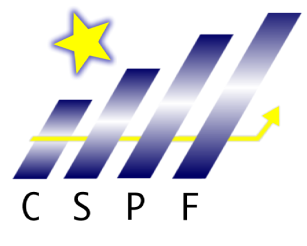        Lista de Material Jardim - 201701 – Caderno  de capa dura quadriculado – Modelo : Meu primeiro caderno (Aritmética 1x1) 01 – Caderno  de capa dura  – Modelo : Meu primeiro caderno (Linguagem)01 – Caixa de giz de cera Curton “Faber Castell” (pequeno e grosso)01 - Caixa de lápis de cor (Jumbo ou Maxi )01 – Jogo de canetinha presticolor c/ 12 cores (mandar caixinha)03 – Lápis preto/ 02 borrachas / 01 apontador e 01 estojo01 – Pincel Material que fica com a Professora:03 – Potes grandes de massinha (soft color)                                                                                         02 – Tubos de cola líquida grande                                                                                                    01 - Caixa de sapato encapada ou 01 pote / lata grande enfeitada                                                                        01 – Brinquedo pedagógico (monta - tudo)                                                                                          01 – Pasta com elástico                                                                                                                                                    01 – Caixa de tinta plásticor / 01 guache                                                                                                                        20 - Saquinhos plásticos (grosso)                                                                                                                                                     01 – Avental Plástico de Corpinho (para pinturas)  01 – foto da família                    Material de Higiene:      01 – Escova com protetor/ pasto de dente/ 01 toalha com nome01 – Toalha para o lanche que fica na própria lancheira01 – Pomada para lesão                                                                                                                          Livro didático adotado para o Jardim I
Dados para efetuar a compra no site FTD www.ftdcomvoce.com.br:  
Usuário  :  021000350544SP  e   senha    3505441481214258
Lápis na Mão – Integrado – 2 
 (Venda site FTD : www.ftdcomvoce.com.br ou em livrarias)
Educação Infantil
Quinteto Editorial (Grupo  FTD)
Autores:  Maria da Salete Alves GondimInglês - Cookie and Friends  A  Student 
Editora Oxford
(Venda em livrarias)Paradidático – Foi Assim Que Me Contaram – Autor: Adalberto Cornavaca – Editora: Paulus
 (Venda no colégio dia 18/19 e 20 de Janeiro) 
De acordo com a necessidade, pediremos no decorrer do ano letivo outros materiais: (Ex sucatas/retalhos).Sugerimos que os materiais em boas condições de uso seja reaproveitados de um ano para o outro.Todo material deve estar devidamente identificado com etiquetas contendo o nome e a série do aluno.LEMBRETE: CONFORME CONTRATO ASSINADO NO ATO DA MATRÍCULA: É exclusiva responsabilidade do CONTRATANTE a aquisição de material escolar constante nesta lista,  sendo estes conferidos pela CONTRATADA e na ausência de algum item, será encaminhado ao CONTRATANTE um boleto no valor respectivo dos itens faltantes.Qualquer dúvida consulte o contrato.